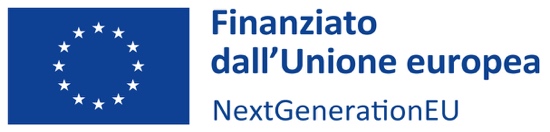 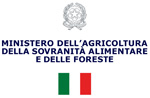 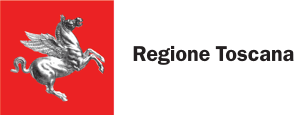 ALLEGATO 3 – Dichiarazione assenza conflitto di interessiDICHIARAZIONE DI ASSENZA DI CONFLITTI DI INTERESSInell’ambito degli interventi a valere sul PNRR - Missione 2 – Componente 1 (M2C1) – Investimento 2.3 “Innovazione e meccanizzazione nel settore agricolo e alimentare” – Sottomisura “Ammodernamento dei macchinari agricoli che permettono l’introduzione di tecniche di agricoltura di precisione” (Finanziato dall’Unione europea – NextGenerationEU)BANDO PUBBLICO ______________del_______________Il/La sottoscritto/a ____________________________________________ in qualità di____________________________ dell’impresa______________________________________________________________ codice fiscale _________________________________________ P. IVA ____________________________ in riferimento al progetto relativo alla sottomisura “ammodernamento dei macchinari agricoli che permettano l’introduzione di tecniche di agricoltura di precisione” presentato in data_______________ n. ________________ CUP_______________ relativamente alla Misura_______________ Missione ____________ componente_________ del Piano Nazionale di Ripresa e Resilienza (PNRR) DICHIARAsotto la propria responsabilità e in piena conoscenza della responsabilità penale prevista per le false dichiarazioni dall’art. 76 del D.P.R. n. 445/2000, dalle disposizioni del Codice penale e dalle leggi speciali in materia, ai sensi degli articoli 46 e 47 del D.P.R. 445/2000, 1. di non trovarsi, rispetto al ruolo ricoperto ed alle funzioni svolte, in alcuna delle situazioni di conflitto di interessi, anche potenziale, ai sensi della vigente normativa in materia, tali da ledere l’imparzialità e l’immagine dell’agire dell’amministrazione. DICHIARA ALTRESÌ:________________________________________________________________________________________________________________________________________________________________________________________________________________________________________________________________________________________________________________________________ SI IMPEGNA1. a non utilizzare a fini privati le informazioni di cui dispone in ragione del ruolo ricoperto, a non divulgarle al di fuori dei casi consentiti e ad evitare situazioni e comportamenti che possano ostacolare il corretto adempimento dei compiti o nuocere agli interessi o all'immagine del Ministero; 2. a comunicare tempestivamente eventuali variazioni del contenuto della presente dichiarazione e a rendere, se del caso, una nuova dichiarazione sostitutiva. ***Dichiara che a presente dichiarazione è resa ai sensi e per gli effetti dell’art. 6-bis Legge 241/90, degli artt. 6-7 del D.P.R. 62/2013, dell’art. 53, comma 14, del decreto legislativo 165/2001 e dell’articolo 15, comma 1, lettera c) del decreto legislativo 33/2013. Luogo e data 								Nominativo e firma _______________________ 						_____________________________ Si allega copia fotostatica del documento di identità, in corso di validità (art. 38 del D.P.R. 445/2000 e ss.mm.ii).